от «12» 12 2019 г.								      № 1536  								О внесении изменений в муниципальную целевую программу МО «Город Мирный» «Обеспечение граждан доступным и комфортным  жильем»на 2018-2022 годы, утвержденнуюПостановлением городской Администрацииот 28.02.2018 № 188В соответствии с Федеральным законом от 06.10.2003 № 131-ФЗ «Об общих принципах организации местного самоуправления в Российской Федерации», Постановлением городской Администрации от 12.12.2014 № 820 «О порядке разработки, реализации и оценки эффективности муниципальных целевых программ муниципального образования «Город Мирный» Мирнинского района Республики Саха (Якутия)», Распоряжением городской Администрации от 25.03.2016 № 113 «О разработке муниципальных целевых программ МО «Город Мирный» на 2017-2022 гг.»,  городская Администрация постановляет:1. Внести в муниципальную целевую программу МО «Город Мирный» «Обеспечение граждан доступным и комфортным жильем» на 2018-2022 годы, утвержденную Постановлением городской Администрации от 28.02.2018 № 188 (далее – Программа) следующие изменения:1.1. В паспорте Программы по строке «Объем и источники финансирования Программы»:- в строке «Всего» цифру «1 205 946 103,73» заменить цифрой «1 206 097 248,30»;- в строке «Бюджет МО «Город Мирный» цифру «1 205 946 103,73» заменить цифрой «1 206 097 248,30».1.2. В таблице  раздела 5 Программы «Ресурсное обеспечение Программы»:  	- в строке «Всего» цифру «1 205 946 103,73» заменить цифрой «1 206 097 248,30»;- в строке «Бюджет МО «Город Мирный» цифру «1 205 946 103,73» заменить цифрой «1 206 097 248,30»;1.3. «Перечень программных мероприятий» изложить в редакции согласно приложению к настоящему Постановлению.2. Опубликовать настоящее Постановление в порядке, предусмотренном Уставом МО «Город Мирный».3. Контроль исполнения настоящего Постановления оставляю за собой.Глава города                                                                                             К.Н. АнтоновПриложение к Постановлению городской Администрации  от «_12» 12 2019 г. № 1536 АДМИНИСТРАЦИЯМУНИЦИПАЛЬНОГО ОБРАЗОВАНИЯ«Город Мирный»МИРНИНСКОГО РАЙОНАПОСТАНОВЛЕНИЕ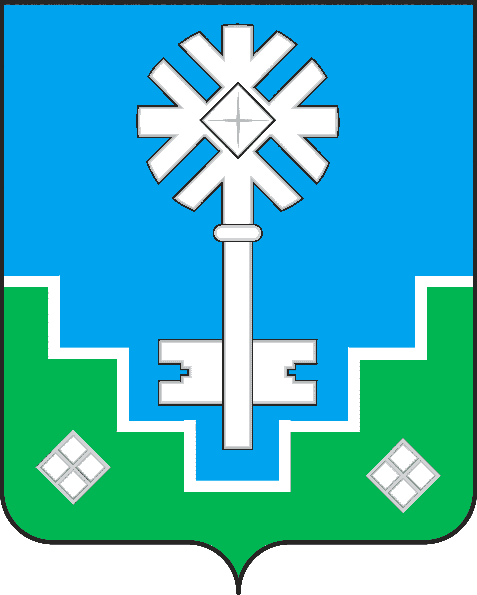 МИИРИНЭЙ  ОРОЙУОНУН«Мииринэй куорат»МУНИЦИПАЛЬНАЙ ТЭРИЛЛИИ ДЬАHАЛТАТАУУРААХПЕРЕЧЕНЬ ПРОГРАММНЫХ МЕРОПРИЯТИЙ МУНИЦИПАЛЬНОЙ ЦЕЛЕВОЙ ПРОГРАММЫ МО "ГОРОД МИРНЫЙ"  "ОБЕСПЕЧЕНИЕ ГРАЖДАН ДОСТУПНЫМ И КОМФОРТНЫМ ЖИЛЬЕМ» НА 2018-2022 ГОДЫПЕРЕЧЕНЬ ПРОГРАММНЫХ МЕРОПРИЯТИЙ МУНИЦИПАЛЬНОЙ ЦЕЛЕВОЙ ПРОГРАММЫ МО "ГОРОД МИРНЫЙ"  "ОБЕСПЕЧЕНИЕ ГРАЖДАН ДОСТУПНЫМ И КОМФОРТНЫМ ЖИЛЬЕМ» НА 2018-2022 ГОДЫПЕРЕЧЕНЬ ПРОГРАММНЫХ МЕРОПРИЯТИЙ МУНИЦИПАЛЬНОЙ ЦЕЛЕВОЙ ПРОГРАММЫ МО "ГОРОД МИРНЫЙ"  "ОБЕСПЕЧЕНИЕ ГРАЖДАН ДОСТУПНЫМ И КОМФОРТНЫМ ЖИЛЬЕМ» НА 2018-2022 ГОДЫПЕРЕЧЕНЬ ПРОГРАММНЫХ МЕРОПРИЯТИЙ МУНИЦИПАЛЬНОЙ ЦЕЛЕВОЙ ПРОГРАММЫ МО "ГОРОД МИРНЫЙ"  "ОБЕСПЕЧЕНИЕ ГРАЖДАН ДОСТУПНЫМ И КОМФОРТНЫМ ЖИЛЬЕМ» НА 2018-2022 ГОДЫПЕРЕЧЕНЬ ПРОГРАММНЫХ МЕРОПРИЯТИЙ МУНИЦИПАЛЬНОЙ ЦЕЛЕВОЙ ПРОГРАММЫ МО "ГОРОД МИРНЫЙ"  "ОБЕСПЕЧЕНИЕ ГРАЖДАН ДОСТУПНЫМ И КОМФОРТНЫМ ЖИЛЬЕМ» НА 2018-2022 ГОДЫПЕРЕЧЕНЬ ПРОГРАММНЫХ МЕРОПРИЯТИЙ МУНИЦИПАЛЬНОЙ ЦЕЛЕВОЙ ПРОГРАММЫ МО "ГОРОД МИРНЫЙ"  "ОБЕСПЕЧЕНИЕ ГРАЖДАН ДОСТУПНЫМ И КОМФОРТНЫМ ЖИЛЬЕМ» НА 2018-2022 ГОДЫПЕРЕЧЕНЬ ПРОГРАММНЫХ МЕРОПРИЯТИЙ МУНИЦИПАЛЬНОЙ ЦЕЛЕВОЙ ПРОГРАММЫ МО "ГОРОД МИРНЫЙ"  "ОБЕСПЕЧЕНИЕ ГРАЖДАН ДОСТУПНЫМ И КОМФОРТНЫМ ЖИЛЬЕМ» НА 2018-2022 ГОДЫПЕРЕЧЕНЬ ПРОГРАММНЫХ МЕРОПРИЯТИЙ МУНИЦИПАЛЬНОЙ ЦЕЛЕВОЙ ПРОГРАММЫ МО "ГОРОД МИРНЫЙ"  "ОБЕСПЕЧЕНИЕ ГРАЖДАН ДОСТУПНЫМ И КОМФОРТНЫМ ЖИЛЬЕМ» НА 2018-2022 ГОДЫ№Наименование объекта мероприятияВсего финансовых средствБюджет РС (Я)Бюджет МО "Мирнинский район"Местный бюджетИные источникиИсполнители12345678ВСЕГО1 206 097 248,30  1 206 097 248,30  2018318 958 870,32  318 958 870,32  2019535 898 945,16  535 898 945,16  2020278 155 222,82  278 155 222,82  202133 132 069,00  33 132 069,00  202239 952 141,00  39 952 141,00  1"Предоставление жилых помещений по договорам социального найма муниципального жилищного фонда""Предоставление жилых помещений по договорам социального найма муниципального жилищного фонда""Предоставление жилых помещений по договорам социального найма муниципального жилищного фонда""Предоставление жилых помещений по договорам социального найма муниципального жилищного фонда""Предоставление жилых помещений по договорам социального найма муниципального жилищного фонда""Предоставление жилых помещений по договорам социального найма муниципального жилищного фонда""Предоставление жилых помещений по договорам социального найма муниципального жилищного фонда"1ВСЕГО136 981 640,02  136 981 640,02  1201827 016 431,00  27 016 431,00  1201927 161 783,02  27 161 783,02  1202024 748 684,00  24 748 684,00  1202125 770 001,00  25 770 001,00  1202232 284 741,00  32 284 741,00  1.1Приобретение благоустроенного жилья в социальный наем98 676 177,69  98 676 177,69  1.1201818 341 399,00  18 341 399,00  УЖП1.1201919 279 462,05  19 279 462,05  УЖП1.1202017 997 704,16  17 997 704,16  УЖП1.1202118 717 612,48  18 717 612,48  УЖП1.1202224 340 000,00  24 340 000,00  УЖП1.2Услуги оценщика для признания граждан малоимущими524 677,00  524 677,00  1.2201889 700,00  89 700,00  УЖП1.22019100 172,00  100 172,00  УЖП1.22020105 685,00  105 685,00  УЖП1.22021111 494,00  111 494,00  УЖП1.22022117 626,00  117 626,00  УЖП1.3Проведение капитального и текущего ремонта пустующих жилых помещений, выявленных в ходе инвентаризации муниципального жилищного фонда37 395 740,02  37 395 740,02  1.320188 474 939,00  8 474 939,00  МКУ "УЖКХ"1.320197 699 124,02  7 699 124,02  МКУ "УЖКХ"1.320206 558 617,00  6 558 617,00  МКУ "УЖКХ"1.320216 850 750,00  6 850 750,00  МКУ "УЖКХ"1.320227 812 310,00  7 812 310,00  МКУ "УЖКХ"1.4Оплата услуг по начислению, сбору и перечислению платы за наем (агентский договор)385 042,45  385 042,45  1.42018110 393,00  110 393,00  Городская Администрация1.4201983 023,76  83 023,76  Городская Администрация1.4202086 676,81  86 676,81  Городская Администрация1.4202190 143,88  90 143,88  Городская Администрация1.4202214 805,00  14 805,00  Городская Администрация2"Обеспечение жильем молодых семей в рамках федеральной программы "Жилище""Обеспечение жильем молодых семей в рамках федеральной программы "Жилище""Обеспечение жильем молодых семей в рамках федеральной программы "Жилище""Обеспечение жильем молодых семей в рамках федеральной программы "Жилище""Обеспечение жильем молодых семей в рамках федеральной программы "Жилище""Обеспечение жильем молодых семей в рамках федеральной программы "Жилище""Обеспечение жильем молодых семей в рамках федеральной программы "Жилище"2Выделение средств на софинансирование17 082 628,0017 082 628,00220185 000 000,00  5 000 000,00  УЖП220192 782 563,00  2 782 563,00  УЖП220202 935 603,00  2 935 603,00  УЖП220213 097 062,00  3 097 062,00  УЖП220223 267 400,00  3 267 400,00  УЖП3"Обеспечение жильем работников муниципальной бюджетной сферы""Обеспечение жильем работников муниципальной бюджетной сферы""Обеспечение жильем работников муниципальной бюджетной сферы""Обеспечение жильем работников муниципальной бюджетной сферы""Обеспечение жильем работников муниципальной бюджетной сферы""Обеспечение жильем работников муниципальной бюджетной сферы""Обеспечение жильем работников муниципальной бюджетной сферы"3ВСЕГО21 150 259,00  21 150 259,00320184 397 432,00  4 397 432,00  320193 967 623,00  3 967 623,00  320204 120 198,00  4 120 198,00  320214 265 006,00  4 265 006,00    320224 400 000,00  4 400 000,00  3.1Приобретение жилого помещения18 650 259,00  18 650 259,00  3.120183 897 432,00  3 897 432,00  УЖП3.120193 467 623,00  3 467 623,00  УЖП3.120203 620 198,00  3 620 198,00  УЖП3.120213 765 006,00  3 765 006,00  УЖП3.120223 900 000,00  3 900 000,00  УЖП3.2Предоставление социальной выплаты2 500 000,00  2 500 000,00  3.22018500 000,00  500 000,00  УЖП3.22019500 000,00  500 000,00  УЖП3.22020500 000,00  500 000,00  УЖП3.22021500 000,00  500 000,00  УЖП3.22022500 000,00  500 000,00  УЖП4"Переселение граждан из аварийного жилищного фонда""Переселение граждан из аварийного жилищного фонда""Переселение граждан из аварийного жилищного фонда""Переселение граждан из аварийного жилищного фонда""Переселение граждан из аварийного жилищного фонда""Переселение граждан из аварийного жилищного фонда""Переселение граждан из аварийного жилищного фонда"4ВСЕГО1 030 882 721,281 030 882 721,2842018282 545 007,32  282 545 007,32  42019501 986 976,14  501 986 976,14  42020246 350 737,82  246 350 737,82  42021420224.1Переселение граждан (Капитальные вложения в объекты муниципальной собственности974 181 272,08  974 181 272,08  4.12018249 843 558,12  249 843 558,12  УЖП4.12019485 986 976,14  485 986 976,14  УЖП4.12020238 350 737,82  238 350 737,82  УЖП4.12021УЖП4.12022УЖП4.2Снос аварийных жилых домов (Закупка товаров, работ и услуг для обеспечения муниципальных нужд) и иные бюджетные ассигнования56 701 449,20  56 701 449,20  4.2201832 701 449,20  32 701 449,20  МКУ "УЖКХ"4.2201916 000 000,00  16 000 000,00  МКУ "УЖКХ"4.220208 000 000,00  8 000 000,00  МКУ "УЖКХ"4.22021МКУ "УЖКХ"4.22022МКУ "УЖКХ"